JAVNI POZIV ZA FINANCIRANJE PROGRAMA, PROJEKATA I MANIFESTACIJAKOJE PROVODE UDRUGE NA PODRUČJU OPĆINE KRALJEVEC NA SUTLIu 2018. godiniPRIJAVNI OBRAZACDatum objave javnog poziva:  28.02.2018.Rok za dostavu prijava: 30.03.2018.Obrazac I. »Prijava za dodjelu financijskih sredstava«Obrazac II. »Podaci o prihodima i rashodima programa/projekta»U _________________, ________ 2018. godine 							               Potpis i pečat odgovorne osobe 			          M.P.				                 _________________________Podnositelj je uz popunjene obrasce I. i II. dužan dostaviti sljedeće:Izvadak iz registra Udruga RH- ne stariji od tri mjeseca do dana raspisivanja javnog pozivaPresliku ili internetski izvadak o upisu u Registar neprofitnih organizacija- za udruge koje su upisane u Registar neprofitnih organizacija Presliku ovjerenog statuta udruge nositelja programa ili projektaPotvrdu porezne uprave o stanju duga udruge- izvornik- ne stariji od 2 mjeseca do dana raspisivanja javnog pozivaPotvrdu o nekažnjavanju za osobu ovlaštenu za zastupanje- izvornik- ne stariji od 6 mjeseciFinancijski izvještaj udruge za proteklu 2017. godinuPresliku programa rada za 2018. godinuPresliku financijskog plana za 2018. godinu Ostale dokaze koji se odnose se na kriterije i mjerila za izbor/ocjenjivanje programa/projekta (vidi upute za prijavitelje).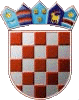 REPUBLIKA HRVATSKAKRAPINSKO-ZAGORSKA ŽUPANIJAOPĆINA KRALJEVEC NA SUTLI           NAČELNICA OPĆINEKLASA: 023-05/18-11/02URBROJ: 2135-02-18-03Kraljevec na Sutli, 28.02.2018.Napomena: Molimo Vas da prije popunjavanja Prijavnog obrasca pažljivo pročitate Upute za prijavitelje.Obrazac pažljivo popunite i što je moguće jasnije da bi se mogla napraviti procjena kvalitete prijedloga projekta/programa. Budite precizni i navedite dovoljno detalja koji će omogućiti jasnoću prijedloga.Molimo da obrazac popunite korištenjem računala.NAZIV PROJEKTA/PROGRAMA:(OBAVEZNO UPISATI)I. OPĆI PODACI O PRIJAVITELJUI. OPĆI PODACI O PRIJAVITELJUI. OPĆI PODACI O PRIJAVITELJU1. Naziv udruge2. Ulica i kućni broj3. Mjesto i poštanski broj4. OIB5. Ime i prezime osobe ovlaštene za zastupanje i funkcija koju obavlja6. Telefon7. Elektronička adresa8. Internetska stranica9. Godina osnivanja10. Broj IBAN-a11. Naziv banke (puni)12. Broj u Registru udruga13. Broj u RNO 14. Područja djelovanja upisana u Registar udruga15. Ukupan broj članova16. Broj članova s područja Općine  Kraljevec na SutliII. PODACI O PROGRAMU/PROJEKTUII. PODACI O PROGRAMU/PROJEKTUII. PODACI O PROGRAMU/PROJEKTU1. U koje od sljedećih područja spada Vaš program/projekt?1. U koje od sljedećih područja spada Vaš program/projekt?1. U koje od sljedećih područja spada Vaš program/projekt?Područje sporta (izobrazba, briga o djeci i mladima, rekreacija, kvalitetno provođenje slobodnog vremena, briga o zdravlju)Područje sporta (izobrazba, briga o djeci i mladima, rekreacija, kvalitetno provođenje slobodnog vremena, briga o zdravlju)da/nePodručje kulture, kulturne manifestacije (zaštita i očuvanje kulturnih dobara, kajkavske baštine  i umjetnost)Područje kulture, kulturne manifestacije (zaštita i očuvanje kulturnih dobara, kajkavske baštine  i umjetnost)da/nePodručje socijalne skrbi, mladih i sva druga područja od interesa za opće dobro i razvoj općine Kraljevec na Sutli (Socijalna zaštita i promicanje ljudskih prava, te zaštita i promicanje osoba s invaliditetom, djece s teškoćama u razvoju, starijih i nemoćnih, briga i izobrazba djece i mladih)Područje socijalne skrbi, mladih i sva druga područja od interesa za opće dobro i razvoj općine Kraljevec na Sutli (Socijalna zaštita i promicanje ljudskih prava, te zaštita i promicanje osoba s invaliditetom, djece s teškoćama u razvoju, starijih i nemoćnih, briga i izobrazba djece i mladih)da/ne2. OPIS PROGRAMA/PROJEKTA (naziv, popisati aktivnosti, obrazloženje potrebe za tim aktivnostima, ciljevi, podaci o korisnicima programa/projekta, podaci o izvoditeljima programa/projekta, terminski plan provedbe projekta, očekivani rezultati)Podaci značajni za prepoznavanje važnosti programa/ projekta: (npr.: broj članova udruge, uključenost djece i mladih do 18 godina, vrijeme djelovanja udruge, postignuti rezultati u dosadašnjem radu, natjecanja, nastupi, sudjelovanja na raznim manifestacijama, ostala događanja planirana u 2018. godini)2. OPIS PROGRAMA/PROJEKTA (naziv, popisati aktivnosti, obrazloženje potrebe za tim aktivnostima, ciljevi, podaci o korisnicima programa/projekta, podaci o izvoditeljima programa/projekta, terminski plan provedbe projekta, očekivani rezultati)Podaci značajni za prepoznavanje važnosti programa/ projekta: (npr.: broj članova udruge, uključenost djece i mladih do 18 godina, vrijeme djelovanja udruge, postignuti rezultati u dosadašnjem radu, natjecanja, nastupi, sudjelovanja na raznim manifestacijama, ostala događanja planirana u 2018. godini)2. OPIS PROGRAMA/PROJEKTA (naziv, popisati aktivnosti, obrazloženje potrebe za tim aktivnostima, ciljevi, podaci o korisnicima programa/projekta, podaci o izvoditeljima programa/projekta, terminski plan provedbe projekta, očekivani rezultati)Podaci značajni za prepoznavanje važnosti programa/ projekta: (npr.: broj članova udruge, uključenost djece i mladih do 18 godina, vrijeme djelovanja udruge, postignuti rezultati u dosadašnjem radu, natjecanja, nastupi, sudjelovanja na raznim manifestacijama, ostala događanja planirana u 2018. godini)3. Provodi li se program/projekt u partnerstvu?da/ne i naziv partnerada/ne i naziv partnera4. Opisati ulogu partnera:5. Ukupni iznos potreban za realizaciju programa/projekta (u kn)6. Iznos koji se traži od Općine Kraljevec na Sutli  (u kn)7. Ukupan iznos vlastitih sredstava kojima će se sufinancirati program/projekt (u kn)8. Ostali izvori financiranja programa/projekta ( u kn i navesti izvor)OVJERA PRIJAVNOG OBRASCAJa, dolje potpisani, izjavljujem pod materijalnom i kaznenom odgovornošću, da su dani podaci u ovom Prijavnom obrascu istiniti i točni.OVJERA PRIJAVNOG OBRASCAJa, dolje potpisani, izjavljujem pod materijalnom i kaznenom odgovornošću, da su dani podaci u ovom Prijavnom obrascu istiniti i točni.DATUMMJESTOIME I PREZIME OSOBE OVLAŠTENE ZA ZASTUPANJE  TE VLASTORUČNI POTPIS I PEČATI. UKUPNO PLANIRANA SREDSTVA U 2018. GODINI (PRIHODI)I. UKUPNO PLANIRANA SREDSTVA U 2018. GODINI (PRIHODI)I. UKUPNO PLANIRANA SREDSTVA U 2018. GODINI (PRIHODI)Izvori financiranjaIznos u kunama% od ukupnogSredstva iz proračuna Općine Kraljevec na SutliVlastita sredstva koja se planiraju uložiti u realizaciju programa/projektaSredstva iz proračuna Ministarstva (navesti kojeg)Sredstva iz proračuna ŽupanijeSredstva ostalih izvora prihoda (sponzori i dr.)UKUPNO – potrebna sredstva za realizaciju programa/projekta u 2018.100%II. PLAN UTROŠKA SREDSTAVA PLANIRANIH ZA 2018. GODINU (RASHODI)-navesti za što se i u kojem iznosu namjeravaju utrošiti sredstva potrebna za ostvarenje prijavljenog programa/projekta II. PLAN UTROŠKA SREDSTAVA PLANIRANIH ZA 2018. GODINU (RASHODI)-navesti za što se i u kojem iznosu namjeravaju utrošiti sredstva potrebna za ostvarenje prijavljenog programa/projekta II. PLAN UTROŠKA SREDSTAVA PLANIRANIH ZA 2018. GODINU (RASHODI)-navesti za što se i u kojem iznosu namjeravaju utrošiti sredstva potrebna za ostvarenje prijavljenog programa/projekta a) IZRAVNI TROŠKOVI (neposredno vezani uz provedbu programa/projekta,  npr. plaće i naknade za voditelje programa/projekta, putni troškovi i dnevnice, troškovi kupnje ili iznajmljivanje materijala, opreme i ostalog potrebnog za realizaciju programa/projekta i dr.)a) IZRAVNI TROŠKOVI (neposredno vezani uz provedbu programa/projekta,  npr. plaće i naknade za voditelje programa/projekta, putni troškovi i dnevnice, troškovi kupnje ili iznajmljivanje materijala, opreme i ostalog potrebnog za realizaciju programa/projekta i dr.)a) IZRAVNI TROŠKOVI (neposredno vezani uz provedbu programa/projekta,  npr. plaće i naknade za voditelje programa/projekta, putni troškovi i dnevnice, troškovi kupnje ili iznajmljivanje materijala, opreme i ostalog potrebnog za realizaciju programa/projekta i dr.)Opis planiranog troška - namjenaOpis planiranog troška - namjenaIznos u kunamaUKUPNO:UKUPNO: